Milí sedmáci,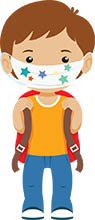 zde najdete zadání učiva na týden od 12.10 do 16. 10. Učivo rozdělím do tří hodin tak, jak máme při běžné prezenční výuce. Sami se rozhodněte, jak budete zadané úkoly plnit. Každému vyhovuje jiný systém. Určitě nedělejte vše najednou. Je důležité si vše dostatečně procvičit během celého týdne.1. HODINA  VOCABULARYOrdinal numbers – řadové číslovkyUČ str. 8 cv. 1 – POSLECHOVÉ - poslechněte si nahrávku a sledujte text. Snažte se opakovat výslovnost co nejpřesněji.- písemnou podobu řadových číslovek si můžete procvičit na pracovním listě, který jste dostali v pátek. Vypracujte cvičení u nichž je tečka.UČ str. 8 cv. 2b – DO SEŠITU ENGLISH – pracujte podle vzoru v učebnici. Zapište si otázku ke každému dítěti (jménu ) a odpovězte. Pořadové číslo patra ( řadovou číslovku ) zapisujte slovem.DO SEŠITU ENGLISH – Napište si pod sebe řadové číslovky od 20th do 35th a vedle je rozepište slovem. Zkoušejte si jejich výslovnost. Buďte pozorní při zápisu koncovek u číselného zápisu ! Např. 21st – the twenty - first2. HODINAREADING and LISTENINGUČ str. 8 cv. 4 – POSLECHOVÉ DO SEŠITU ENGLISH -překreslete si tabulku. Zakryjte si text pod tabulkou nebo si zavřete učebnici. Pusťte si poslech a zapisujte zadané informace. Stačí zaznamenávat slovem. Pusťte si poslech znovu a doplňte  chybějící informace. Někteří z vás mohou využít i třetí poslech k doplnění. Ostatní si pusťte poslech ještě jednou a sledujte zároveň text v učebnici.DO SEŠITU ENGLISH – opište následující tvrzení a rozhodněte o jejich pravdivosti ( T = true = pravda , F = false= nepravda) Zakroužkujte správnou odpověď.1 Henry is 11 .                                  T        F1 His favourite subject’s RE.           T        F3 Nadim lives on the 7th floor.         T        F4 School starts at 9 o’clock.              T         F5 Nadim practises the quitar.            T         F6 They play football on Saturday mornings.             T          F7 Alice’s Nadim’s sister.                                           T          F8  Alice doesn’t go to sixth form.                             T          F9 Alice’s lessons start at quarter to nine.                T          F   UČ str. 9 cv. 5 – DO SEŠITU ENGLISH - navazuje na přečtení a poslech textu v učebnici na straně 8. Překreslete si tabulku do sešitu. Zařaďte údaje z rámečku ke správnému jménu podle informací v textu. 3. HODINAREADING , LISTENING and VOCABULARY- Učte se slovíčka z Unit 1A a procvičujte výslovnost řadových číslovek podle poslechu v učebnici na str. 8 cv.1  Výslovnost ostatních slovíček si můžete nacvičit při opětovném poslechu textu v učebnici na str. 8 cv. 4. - Pokyny k nácviku výslovnosti – Otevřete si PS na str. se slovní zásobou Unit 1A a vyhledejte v textu v učebnici na str .8 cv. 4 co nejvíce nových slovíček. Lehce tužkou si je v textu podtrhněte. Při poslechu se soustřeďte na podtržená slovíčka, stopněte si poslech a zkoušejte je zopakovat.PS str. 4 cv. 2 – prohlédněte si sadu obrázků a přemýšlejte o jejich významu – jaké slovo představují. Vyjadřují vždy jedno podstatné jméno, kromě údajů na hodinách. Čtěte text a do prázdného místa doplňte slovo, které se skrývá pod obrázkem. Dejte si pozor na časové údaje. Zde je malá nápověda. Do textu doplň na správné místo tyto časové údaje – quarter to 4, half past 8 a quarter past 8. PS str. 4 cv. 3 – Navazuje na cv. 2. Budete rozhodovat o pravdivosti tvrzení. Znovu si celý text ve cv 2. Přečtěte si 1. tvrzení a začněte číst text do místa, kde získáte požadovanou informaci. Rozhodněte o pravdivosti tvrzení. Přečtěte si další tvrzení a pokračujte ve čtení textu tam, kde jste skončili. U ostatních tvrzení postupujte stejně. Nepravdivá tvrzení NEOPRAVUJTE, jak je tomu v zadání cvičení. Uděláme společně po zopakování gramatiky.    PS str. 66 cv. 1 – POSLECHOVÉ – Přečtěte si začátky tvrzení i možná zakončení. Pusťte si poslech a zakroužkujte správné zakončení. Při druhém poslechu si doplňte chybějící. Někteří z vás si mohou pustit i vícekrát. POZOR!!!! PO SPUŠTĚNÍ NAHRÁVKY USLYŠÍTE  „ page eight exercise four „ NEVĚNUJTE TÉTO INFORMACI POZORNOST A PRACUJTE PODLE ZADÁNÍ !!!!  Snažte se splnit co nejvíce zadaných úkolů.p. uč. L Sockelová 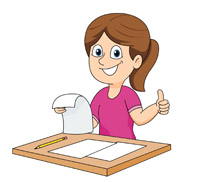 